 ФЕДЕРАЛЬНЫЙ ГОСУДАРСТВЕННЫЙ ПОЖАРНЫЙ НАДЗОР ИНФОРМИРУЕТ! Требования пожарной безопасности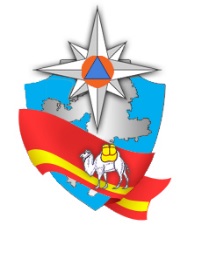 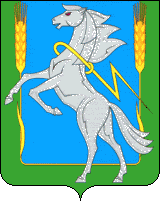 для граждан, проживающих на территории Сосновского муниципального района Чтобы избежать пожаров, выполняйте правила пожарной безопасности:Следите за исправностью электрооборудования и своевременно заменяйте пришедшие в негодность участки электропроводов. Не применяйте самодельные устройства защиты электросети. В местах примыкания сгораемых частей здания (перекрытия, перегородки и т.д.) к печам и дымоходам должна быть устроена несгораемая разделка толщиной не менее . от внутренней поверхности печи и дымохода до сгораемых конструкций.Постоянно следите за состоянием печей и дымоходов и своевременно устраняйте неисправность. В отопительный сезон не менее одного раза в 2 месяца очищайте дымоходы от сажи.Не перегревайте печи и не приставляйте вплотную к ним мебель и другие сгораемые материалы.Не храните баллоны с горючими газами в индивидуальных жилых домах, квартирах и жилых комнатах. Строго соблюдайте инструкцию по эксплуатации газовых приборов.Не оставляйте без присмотра топящиеся печи, зажженные газовые колонки и кухонные плиты, включенные в электросеть эл. приборы и не поручайте присмотр за ними детям.Не захламляйте чердачные и подвальные помещения сгораемыми материалами и мусором.Не допускайте курения в постели.Чтобы не случилось беды: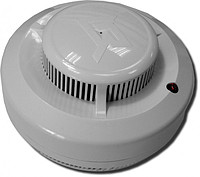 Установите в своем жилье автономные дымовые пожарные извещатели, они могут спасти Вам и Вашим близким жизнь и имущество!Если вы курите, то хотя бы откажитесь от привычки курить в постелиТушите сигарету только в пепельнице. Не оставляйте ее не потушенной. Не бросайте окурки на пол.Попав в беду, немедленно старайтесь покинуть опасное место. Попытайтесь доползти до дверей или окна. Громко зовите на помощь соседей или прохожих. При эвакуации закрывайте за собой двери, это остановит доступ кислорода в горящее помещение и замедлит развитие пожара.Телефоны для вызова пожарной охраны 01 – с сотового аппарата, 112 – Единая дежурно-диспетчерская служба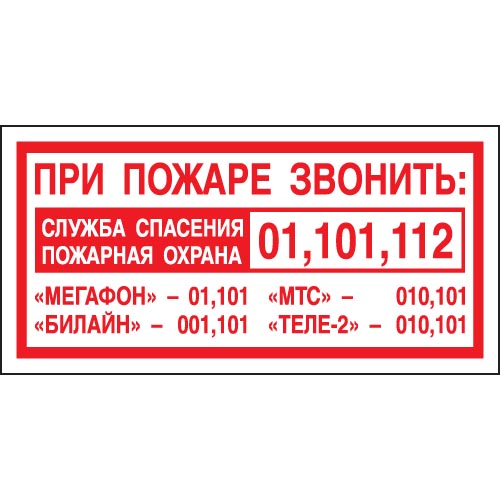 8(35144) 5-16-51; 8(35144) 3-20-29 ПСЧ 61 ФГКУ «3 ОФПС по Челябинской области», с. ДолгодеревенскоеОтдел надзорной деятельности и профилактической работы №17  УНДиПР Главного управления МЧС России по Челябинской областиПо состоянию на 26 ноября 2018 года на территории Сосновского муниципального района зарегистрировано 184 пожара (+4,5% к АППГ- 176 пожаров) на пожарах погибло 7 человек (превышение на 4 случая, увеличение в 2,3 раза к АППГ – 3 случая гибели), 10 человек получили травмы (превышение на 4 случая, +66,7 % АППГ- 6 случаев). В среднем 80 % зарегистрированных пожаров, а так же все случаи гибели и травматизма людей в текущем и прошлом году, произошли в жилом секторе.В среднем каждые 2 дня  в Сосновском районе Челябинской области  происходит  1  пожар.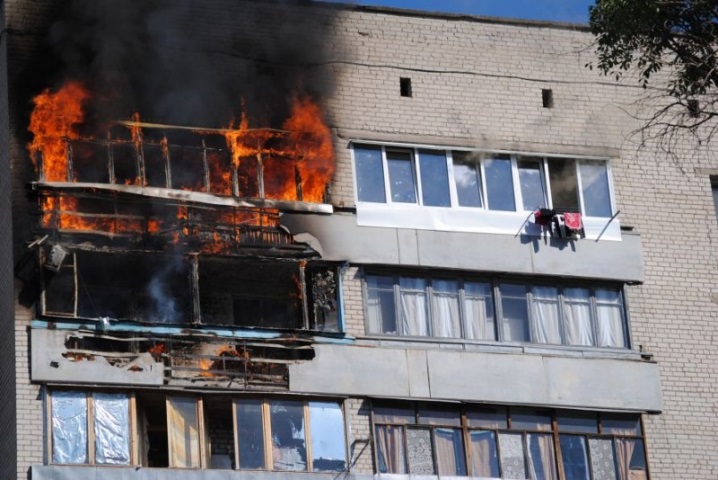 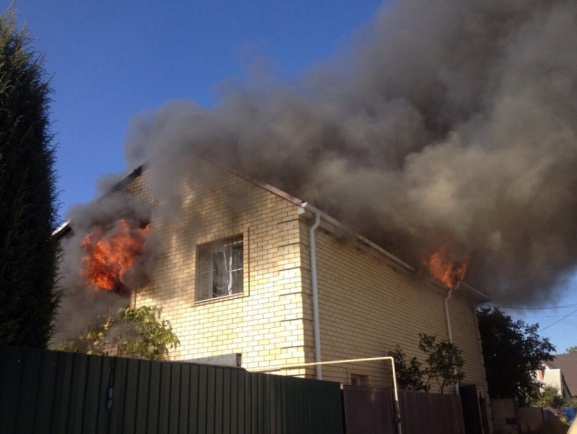 Основными причинами пожаров по-прежнему остаются:- «нарушение правил устройства и эксплуатации электрооборудования» (44 % от общего количества пожаров);- «неосторожное обращение с огнем» (18% от общего количества пожаров);- «нарушение правил устройства и эксплуатацииотопительных печей» (29% от общего количества пожаров);- «поджог» (1% от общего количества пожаров);- «нарушение правил устройства и эксплуатации транспортных средств» (9% от общего количества пожаров).